75.YIL MESLEKİ VE TEKNİK ANADOLU LİSESİ2022-2023 EĞİTİM-ÖĞRETİM YILI DİJİTAL ELEKTRONİK DERSİ2.DÖNEM 1.YAZILI SINAV SORULARIAdı Soyadı :……….………							Alınan Puan:Sınıf ve Numarası:…………Aşağıdaki cümlelerin başında boş bırakılan parantezlere, cümlelerde verilen bilgiler doğru ise D, yanlış ise Y yazınız. ( Her soru 5 puan)(D) Tam toplayıcının elde çıkışı olduğu gibi bir de elde girişi ucu bulunur.(Y) Bir yarım toplayıcının girişlerinden A=(1)2 ve B=(1)2 sayıları verildiğinde, toplayıcının çıkışındaki ifade (Cout ,S);  (11)2 dir.(D) Bir tam çıkarıcının girişlerine (A, B, Bin); (001)2  uygulandığında borç çıkışı meydana gelir.(Y) Tam toplayıcının yarım toplayıcıdan farklı olarak S (toplam) çıkışı bulunur.Aşağıda verilen 4 bitlik iki sayı karşılaştırıcı devresine ait tablonun çıkışlarını doldurunuz. (30 Puan)Aşağıda verilen tablodaki iki bitlik iki sayı çıkarma işlemlerini lojik devre üzerinde doldurarak sonuçlarını bulunuz. (50 puan)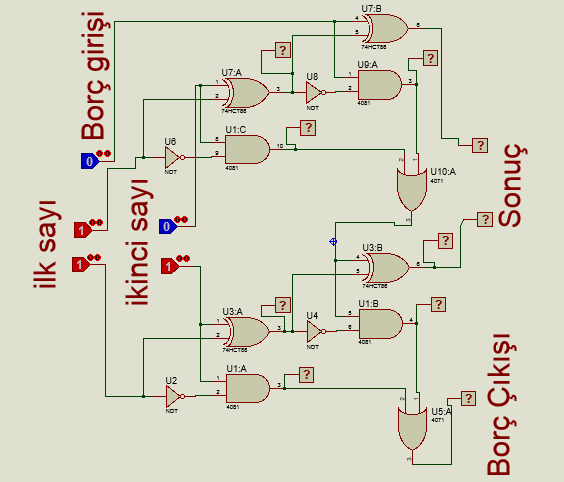 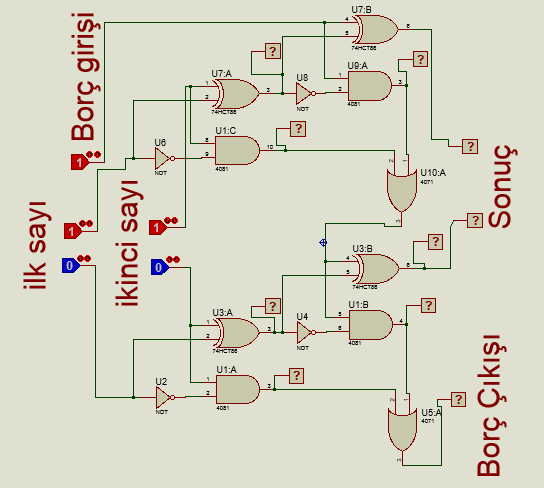 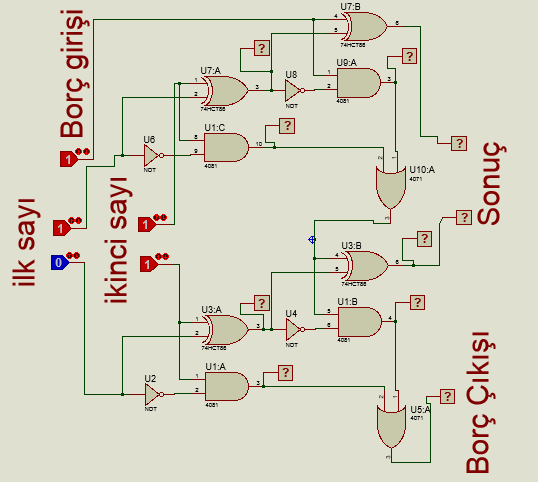 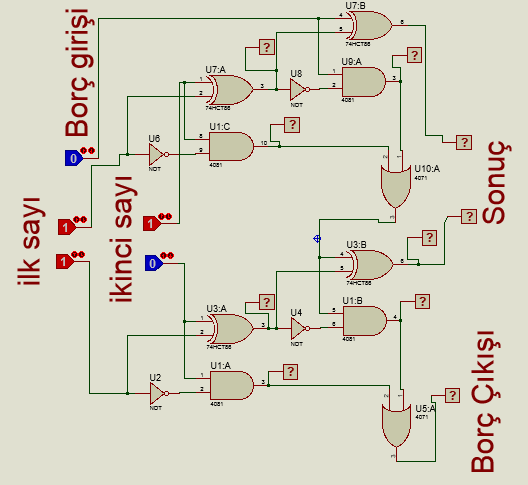 										Başarılar Dileriz	 30.03.2023										Ahmet Burak İRGİN, Ercan ÖZTAŞSoru 3 cevapları: Her Logic probu doğru cevabı 1 puan olup her devrede 10 adet prob çıkışı bulunmaktadır.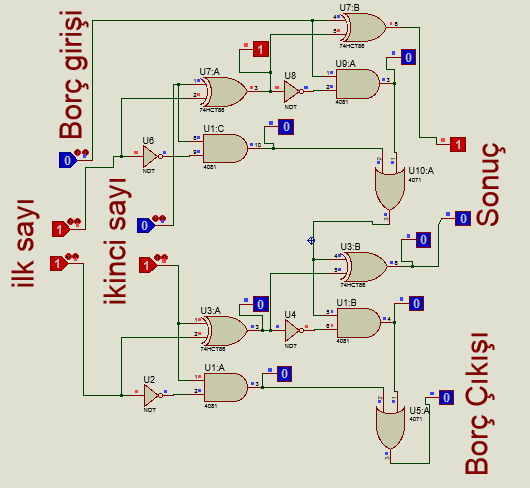 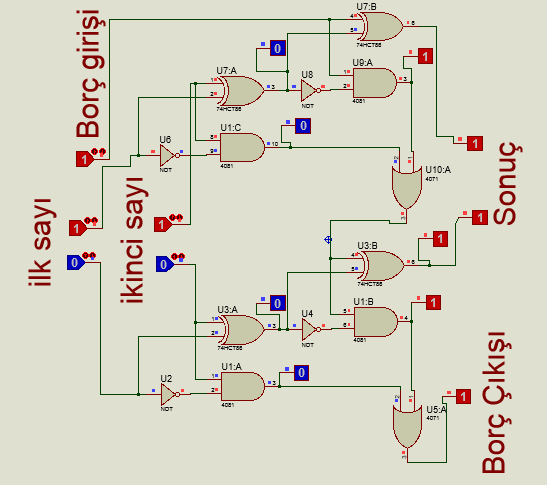 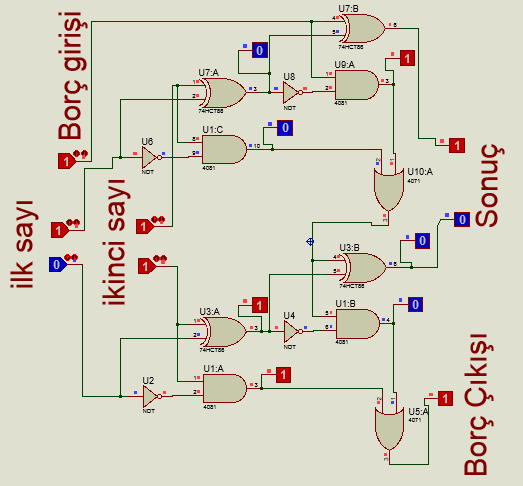 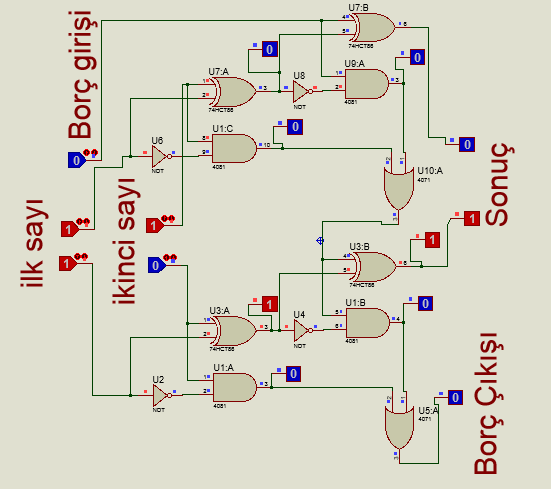 GİRİŞLERGİRİŞLERGİRİŞLERGİRİŞLERGİRİŞLERGİRİŞLERGİRİŞLERGİRİŞLERÇIKIŞLARÇIKIŞLARÇIKIŞLARA3A2A1A0B3B2B1B0A<BA=BA>B11010101 1 0 001010100 1 0 000110011 0 1 010010111 0 0 111101011 0 0 111001100 0 1 0A SAYISIA SAYISIB SAYISIB SAYISICinCoutSONUÇSONUÇA1A0B1B0CinCoutS1S011100 0 0 101011 11 101111 10111010 0 1 0